角１封筒マチ付き（片面１ｃ）382×270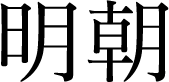 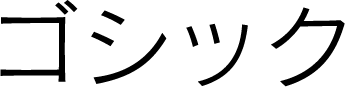 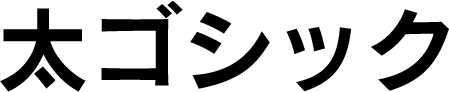 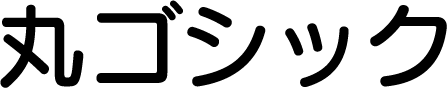 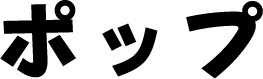 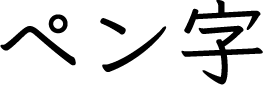 ○オモテ面（片面のみの印刷となります）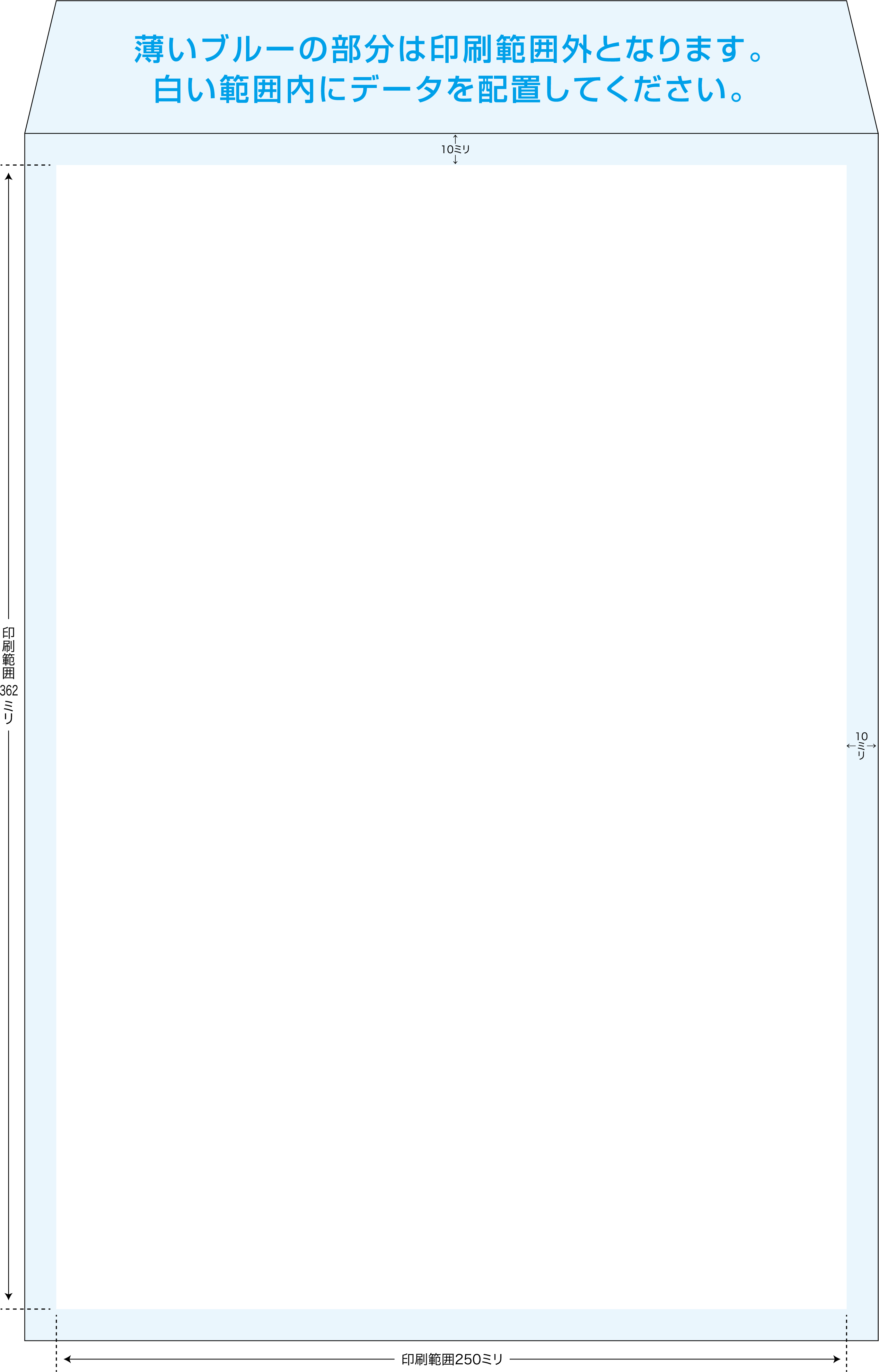 